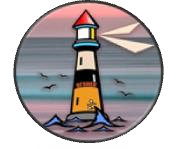 Информация для родителейпо передаче личных вещейдетямВ тихий час с 14:00 до 16:00 посещение детей и передача вещей не осуществляется!Передача вещей осуществляется в установленные дни и часы вполиэтиленовых пакетах суказанием ФИО и номера отряда ребенка.Если ребенок покидает территорию центра, вернутся он может только при наличии двух справок:Справка от педиатра о состоянии здоровьяСправка об эпид. окружении ребенкаВ ЦЕЛЯХ ОХРАНЫ ЗДОРОВЬЯ ДЕТЕЙ В МАУ ЦОПМИ «ОГОНЁК» КАТЕГОРИЧЕСКИ ЗАПРЕЩАЕТСЯ ПЕРЕДАВАТЬ ДЕТЯМ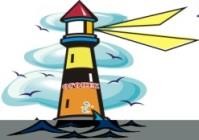 СЛЕДУЮЩИЕ ПРОДУКТЫ:. газированные напитки на основе синтетических ароматизаторов (пепси-кола, фанта и т.д.);.	мясные и молочные продукты (колбаса, йогурты, сырки и т.д.);. кондитерские изделия с кремом;. чипсы, сухарики;. ягоды, фрукты, овощи;. консервы (в том числе, домашнего приготовления);. изделия с добавлением грибов;Продукты быстрого приготовления (лапша, пюре, суп), продукты, содержащие пищевые добавки (ароматизаторы, красителиискусственного происхождения, жевательная резинка ит.д.) Запрещены электроприборы (чайник, кипятильник, утюг)Масса разрешенных продуктов питания не должна превышать 1 кг!!!Основание: СанПин 2.4.3648-20 «Санитарно-эпидемиологические требования к организациям воспитания и обучения, отдыха иоздоровления детей и молодежи.»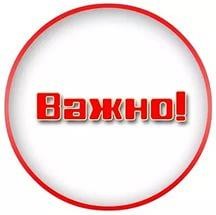 Администрация	ответственность за сохранность ценных вещей не несет!Среда10:30-12:3016:30-18:30Воскресенье10:30-12:3016:30-18:30